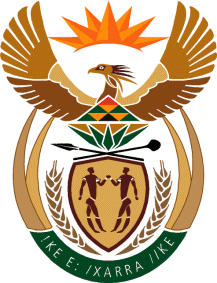 MINISTRY FOR HUMAN SETTLEMENTSREPUBLIC OF SOUTH AFRICANATIONAL ASSEMBLYQUESTION FOR WRITTEN REPLYQUESTION NO.: 3397DATE OF PUBLICATION: 27 OCTOBER 2017Mr M S Malatsi (DA) to ask the Minister of Human Settlements:Why was a new ministerial vehicle bought for her in the 2016-17 financial year? 		    NW3789EREPLY:There was no new vehicle purchased for the Minister or the Deputy Minister in the 2016/17 financial year.